Dodatak 1.U nastavku napiši do 150 riječi o sebi u narativu. Onako kako želiš da mi predstavimo tebe na sajtu projekta, ukoliko budeš jedan od korisnika! LIČNE INFORMACIJEBojan GrahovacMijatovci bb, Nevesinje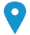  065/017-553.       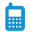 bojangrahovac3@gmail.com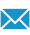 Pol: MuškiDatum rođenja 11/09/1992 aPLIKACIJA ZA POZICIJUUčesnik na radionicama AGRIPRENEURRADNO ISKUSTVO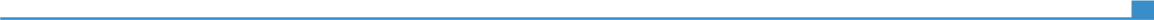 (maj 2019. - )(avgust 2018. – maj 2019.)IFAD konsultant(maj 2019. - )(avgust 2018. – maj 2019.)Jedinica za koordinaciju poljoprivrednih projekata, Trg Republike Srpske 1(maj 2019. - )(avgust 2018. – maj 2019.)Izrada i realizacija biznis planova, terenski consultantAnđelić d.o.o. PJ Nevesinje, šef proizvodnje(maj 2019. - )(avgust 2018. – maj 2019.)PoljoprivredaEDUKACIJE I TRENINZI (16.1. – 17.1.2020.)Upravljanje projektnim ciklusom (16.1. – 17.1.2020.)EMBRACE, MostarEMBRACE, Mostar (16.1. – 17.1.2020.)Unaprijeđeno znanje o metodologiji upravljanja projektnim ciklusom, stekao vještine analiziranja trenutne situacije kao osnove za razvijanje prijedloga projekta.Model savjetodavstva u malinarstvu, 4 radionice, Istočno Sarajevo.Unaprijeđeno znanje o metodologiji upravljanja projektnim ciklusom, stekao vještine analiziranja trenutne situacije kao osnove za razvijanje prijedloga projekta.Model savjetodavstva u malinarstvu, 4 radionice, Istočno Sarajevo.VJEŠTINEMaternji jezikSrpskiSrpskiSrpskiSrpskiSrpskiOstali jeziciRAZUMJEVANJE RAZUMJEVANJE GOVOR GOVOR PISANJEOstali jeziciSlušanje ČitanjeGovorna interakcijaIzgovorEngleski jezikB2B2B1B1B1Komunikacijske vještinedobre komunikacione vještine stečene kroz rad sa ljudima dok sam obavljao poslove na mjestu rukovodioca firme, kao I na trenutnoj poziciji IFAD konsultanta.Organizacijske vještineliderstvo ( zadužen za tim od 7 ljudi);dobra organizacija posla (otkup robe, prerada i priprema za plasman na tržište);određivanje prioriteta i poštovanje rokova;vještina pisanja izvještaja.Ostale poslovne vještinetimski rad; spremnost za rad na terenu;pregovaračke vještine;rješavanje problema i donošenja odluka;finansijske vještine;samoinicijativnost i kreativnost;poznavanje koncepta poslovnog planiranja i marketinga u poljoprivredi.Kompjuterske vještinedobro vladanje Office paketom (programi za obradu teksta, pravljenje tabela, pravljenje prezentacija)Vozačka dozvolaB kategorijaPoštovaniMoje ime je Bojan Grahovac, zvanje Diplomiranog inženjera poljoprivrede stakao sam na Poljoprivrednom fakultetu u Banjoj Luci. Radio sam na poziciji rukovodioca firme Anđelić d.o.o. PJ Nevesinje. Trenutno radim kao  IFAD konsultant Jedinice za koordinaciju poljoprivrednih projekata Ministarstva poljoprivrede, šumarstva i vodoprivrede RS. Takođe, bavim se voćarskom i pčelarskom proizvodnjom. Da bih stekao nova znanja želim da se prijavim na  Vaš projekat “Agropreduzetnik”.Sa velikim entuzijazmom koristim ovu priliku da se prijavim, jer projekat smatram idealnom prilikom da pokažem svoje radne kvalitete, da steknem nova iskustva i uvjeren sam da bi moje sposobnosti i vještine znatno doprinijele kvalitetu projekta.Moj rad odlikuje tačnost, efikasnost i spretnost u poslu uz veliku dozu predantnosti i urednosti. Imam dobre vještine rješavanja problema i vještine pisanja izvještaja.S poštovanjem,Bojan Grahovac